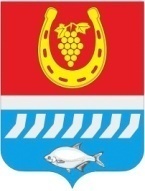 СОБРАНИЕ ДЕПУТАТОВ ЦИМЛЯНСКОГО РАЙОНАРЕШЕНИЕОб утверждении перечня имущества, предлагаемого к передаче из государственной собственности Ростовской области в муниципальную собственность муниципального образования «Цимлянский район»В соответствии с Областным законом от 15.01.2001 № 125-ЗС «О порядке управления и распоряжения государственной собственностью Ростовской области», постановлением Правительства Ростовской области от 02.07.2012 № 552 «Об утверждении Порядка передачи имущества, приобретенного за счет средств областного бюджета, из государственной собственности Ростовской области в муниципальную собственность», руководствуясь решением Собрания депутатов Цимлянского района от 12.12.2012 № 106 «Об утверждении «Положения о порядке управления и распоряжения объектами муниципальной собственности муниципального образования «Цимлянский район», Собрание депутатов Цимлянского районаРЕШИЛО:1. Утвердить перечень имущества, предлагаемого к передаче из государственной собственности Ростовской области в муниципальную собственность муниципального образования «Цимлянский район», согласно приложению.2. Отделу культуры Администрации Цимлянского района:2.1. Подготовить необходимый для передачи указанного в приложении имущества пакет документов.2.2. Направить необходимый для передачи указанного в приложении имущества пакет документов в министерство культуры Ростовской области.3. Контроль за исполнением решения возложить на комиссию по бюджету, налогам и собственности Собрания депутатов Цимлянского района. Председатель Собрания депутатов – глава Цимлянского района                                                            Л.П. Перфилова Приложениек решению Собрания депутатовЦимлянского районаот 14.04.2022 № 90ПЕРЕЧЕНЬимущества, предлагаемого к передаче из государственной собственности Ростовской области в муниципальную собственность муниципального образования «Цимлянский район»Председатель Собрания депутатов – глава Цимлянского района                                                                        Л.П. Перфилова14.04.2022№ 90г.Цимлянск№п/пПолное наименование организацииАдрес местонахождения организации, ИНН организацииНаименование имуществаАдрес места нахождения имуществаИндивидуализи-рующие характеристики1.Министерство культуры Ростовской области. Ростов-на-Дону, ул. Московская, 51ИНН 6164101986Православная энциклопедия, том 60344006, г. Ростов-на-Дону, ул. Пушкинская, 175А8 экземпляров2.Министерство культуры Ростовской области. Ростов-на-Дону, ул. Московская, 51ИНН 6164101986Православная энциклопедия, том 61344006, г. Ростов-на-Дону, ул. Пушкинская, 175А8 экземпляров3.Министерство культуры Ростовской области. Ростов-на-Дону, ул. Московская, 51ИНН 6164101986Православная энциклопедия, том 62344006, г. Ростов-на-Дону, ул. Пушкинская, 175А8 экземпляров4.Министерство культуры Ростовской области. Ростов-на-Дону, ул. Московская, 51ИНН 6164101986Православная энциклопедия, том 63344006, г. Ростов-на-Дону, ул. Пушкинская, 175А8 экземпляров